Teacher SS4S Wish List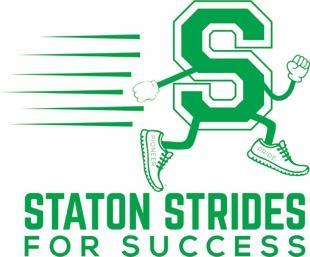 Classroom teacher incentives from Administration & PTO:Top teacher in school (percentage based) gets wish list item(s) fulfilledTop teacher in each grade level (percentage based) will not have to attend the last “licensed” extra day of school – May 27 – and can check out a day early!!Please list below items (with direct links) you would love to have in your classroom to aid in the education process of your students.  CCSD provides all the necessities and Staton Administration assist with other items too but below are the type of items you go without due to budget constraints or aren’t necessary but would impact the education of students is a positive way.Item(s) will be mailed directly to Staton Elementary at 1700 Sageberry Dr. Las Vegas, NV 89144 and are for the use of Staton students only.Item descriptionItem costExact item link1ECR4Kids The Surf Portable Lap Desk, Flexible Seating for Classrooms, One-Piece Writing Table for Kids, Black (10-Pack)$199.99https://www.amazon.com/ECR4Kids-Surf-Portable-Writing-10-Pack/dp/B07X1ZWZDX/ref=sr_1_8?dchild=1&keywords=Flexible%2BSeating%2BClassroom&qid=1611615433&sr=8-8&th=12Classroom Headphones Bulk 10 pack student on Ear color varieties comfy swivel earphones for library, school, airplane, kids for online learning and travel noise. $74.99https://www.amazon.com/Headphones-Microphone-Lightweight-Comfortable-Adjustable/dp/B07J5X6B9C/ref=sr_1_3?dchild=1&keywords=school+headphones+on+rack&qid=1612223787&sr=8-33Classroom Headphones Bulk 10 pack student on Ear color varieties comfy swivel earphones for library, school, airplane, kids for online learning and travel noise. $74.99https://www.amazon.com/Headphones-Microphone-Lightweight-Comfortable-Adjustable/dp/B07J5X6B9C/ref=sr_1_3?dchild=1&keywords=school+headphones+on+rack&qid=1612223787&sr=8-34WALIKI Chair Ball with Feet for Kids 4 Pack | Alternative Classroom Seating Ball | 20"/50CM Gray59.98https://www.amazon.com/WALIKI-Chair-Alternative-Classroom-Seating/dp/B07XVVNVGL/ref=sr_1_55?crid=3F1SHPD13NIHV&dchild=1&keywords=alternate+seating+classroom&qid=1612224013&sprefix=alternate+sea%2Caps%2C194&sr=8-555SoftScape 15 inch Round Floor Cushions with Handles; Flexible Seating for in-Home Distance Learning, Daycare, Preschool, Classroom; 2 inch Thick Deluxe Foam (6-Piece) - Assorted62.99https://www.amazon.com/SoftScape-Cushions-Handles-Flexible-Classrooms/dp/B07WNSH5Q5/ref=sr_1_67_sspa?crid=3F1SHPD13NIHV&dchild=1&keywords=alternate+seating+classroom&qid=1612224013&sprefix=alternate+sea%2Caps%2C194&sr=8-67-spons&psc=1&spLa=ZW5jcnlwdGVkUXVhbGlmaWVyPUEzUDI1UFNaVUQ1RkNDJmVuY3J5cHRlZElkPUEwMzQ1ODQzMlU3V1dCOEQ2OFBFJmVuY3J5cHRlZEFkSWQ9QTA4Nzk3NzQzVU5MOE84Qlg2RUpLJndpZGdldE5hbWU9c3BfbXRmJmFjdGlvbj1jbGlja1JlZGlyZWN0JmRvTm90TG9nQ2xpY2s9dHJ1ZQ==6Learning Resources Primary Calculator, Basic Solar Powered Calculators, Teacher Set of 10 Calculators, Ages 3+24.96https://www.amazon.com/Learning-Resources-Primary-Calculator-Set/dp/B000CD2MCE/ref=sr_1_5?crid=J9MBXHHS4HRB&dchild=1&keywords=calculator+class+set&qid=1612224259&sprefix=Calculator+class%2Caps%2C194&sr=8-5